Технологическая карта урока.Тема: Умножение одночлена на многочлен.Класс: 7 гПредмет: алгебраДата: 11.02.2022УМК (авторы): Алгебра. 7 : учеб. для общеобразоват. организаций / А45 [Г. В. Дорофеев и др.]. Тип урока: Изучение и первичное закрепление новых знаний и способов действий.Планируемые результаты: - научиться умножать одночлен на многочлен; -овладеть знаниями и умениями, необходимыми для правильного раскрытия скобок.Предметные (знания, умения, представления): - умножать одночлен на многочлен;- применять распределительное свойство.Метапредметные (познавательные, регулятивные, коммуникативные УУД):- умение проводить несложные доказательные рассуждения;- умение действовать в соответствии с предложенным алгоритмом;- применение приёмов самоконтроля при выполнении заданий.Личностные УУД: - умение оценивать работу одноклассников;- способность к объективному самооцениванию.Образовательная цель: знать, как умножить одночлен на многочлен; уметь использовать распределительное свойство умножения в решении уравнений.Развивающая цель: уметь обрабатывать информацию; рефлексия способов и условий действия, контроль и оценка процесса и результатов своей деятельности и деятельности своего товарища.Воспитательная цель: уметь слушать одноклассников, владеть навыками совместной деятельности, уметь распределять работу в группе, формировать коммуникативную компетенцию учащихся; воспитывать ответственность и аккуратность.Педагогические технологии (педагогические техники): Проблемный диалог, критическое мышление, системно-деятельностный подход.Методы обучения: Постановка проблемы; беседа; работа в паре; индивидуальная работа.Средства обучения: Карточка для самостоятельной работы, презентация Power Point, наглядность.Формы организации познавательной деятельности: Фронтальная, индивидуальная, парная.Конспект урока2022 год культурного наследия народов РоссииДеятельность учителяДеятельность учащихсяОрганизационный этапОрганизационный этапЗдравствуйте, ребята!Приветствуют учителяПостановка цели урокаПостановка цели урока(Слайд 1)Наступивший 2022 год будет посвящен культурному наследию народов России. Об этом говорится в  Указе, который подписал Президент страны Владимир Путин. Документ опубликован на портале правовой информации.Сегодня у нас в школе открытие Года культурного наследия народов России. Мы с вами постараемся связать алгебру с культурным наследием России. Вспомните какую главу мы начали изучать?Какие действия вы уже можете выполнять с многочленами?Как вы думаете какая тема сегодняшнего урока? (Слайд 2)Ребята, откройте тетради и запишите дату, классная работа и тему урока.Мы сегодня рассмотрим исторические памятки России. (Слайд 3)Ежегодно ЮНЕСКО (Организация Объединенных Наций по вопросам образования, науки и культуры) пополняет список всемирного наследия. В него входят как природные уникальные объекты, так и рукотворные памятники, которые имеют историческую и культурную ценность.
(Слайд 4)Посмотрите на критерии внесения объектов в список ЮНЕСКО.Слушают учителяМногочлены.Складывать и вычитать.Умножение многочленов.Записывают.Слушают учителя.Смотрят на слайд. Первичное усвоение новых знанийПервичное усвоение новых знанийСегодня на уроке мы заполним карточку о исторических объектах России, работая с новой темой. (Каждому раздать карточку)Откройте учебник на странице 197 и прочитайте правило умножения одночлена на многочлен.Слушают учителя.Читают параграф. Первичная проверка пониманияПервичная проверка пониманияДалее мы будем решать примеры на доске и в рабочих тетрадях, которые указаны на слайдах для заполнения пропусков в карточке.(Слайды 5)Решают примеры на доске и на месте, заполняя пропуски карточки. ФизкультминуткаФизкультминуткаРебята, сейчас отдахнём и сделаем упражнения для глаз.(Слайд 6)Выполняют физкультминутку.Первичное закреплениеПервичное закреплениеРебята, предлагаю вам самостоятельно по вариантам сделать такую же работу, после выполнения проверим. Первый вариант заполняет пропуски в первом столбце, а второй вариант заполняет пропуски во втором столбце.  (Слайд 7 -8)Выполняют работу по вариантам. Информирование о дом.заданииИнформирование о дом.заданииОткройте дневники и запишите дом.работу.Комментарий по дом.работе.(Слайд 9)Записываю дом.задание.п. 7.3, № 682 (б, д, з), 683 (б д, з).РефлексияРефлексияЧем вам запомнился этот урок и что вы нового узнали?Ребята, спасибо за урок!(Слайд 10)Отвечают по одному.      В списке  Всеми́рного насле́дия   ЮНЕ́СКО   в   Росси́йской Федера́ции   значатся ____ наименований, это составляет ___% от общего числа (_____ на _____ год).     ___ объектов включены в список по культурным критериям, причём ___ из них признаны шедевром человеческого гения, и ___ объектов включены по природным критериям, причём ___ из них признаны природными феноменами исключительной красоты и эстетической важности.     В ______ году Россия занимала __-е место в мире по общему количеству объектов всемирного наследия, а по числу природных объектов — ___-е (после   Китая ,   США   и   Австралии).      В списке  Всеми́рного насле́дия   ЮНЕ́СКО   в   Росси́йской Федера́ции   значатся ____ наименований, это составляет ___% от общего числа (_____ на _____ год).     ___ объектов включены в список по культурным критериям, причём ___ из них признаны шедевром человеческого гения, и ___ объектов включены по природным критериям, причём ___ из них признаны природными феноменами исключительной красоты и эстетической важности.     В ______ году Россия занимала __-е место в мире по общему количеству объектов всемирного наследия, а по числу природных объектов — ___-е (после   Китая ,   США   и   Австралии).Красная площадь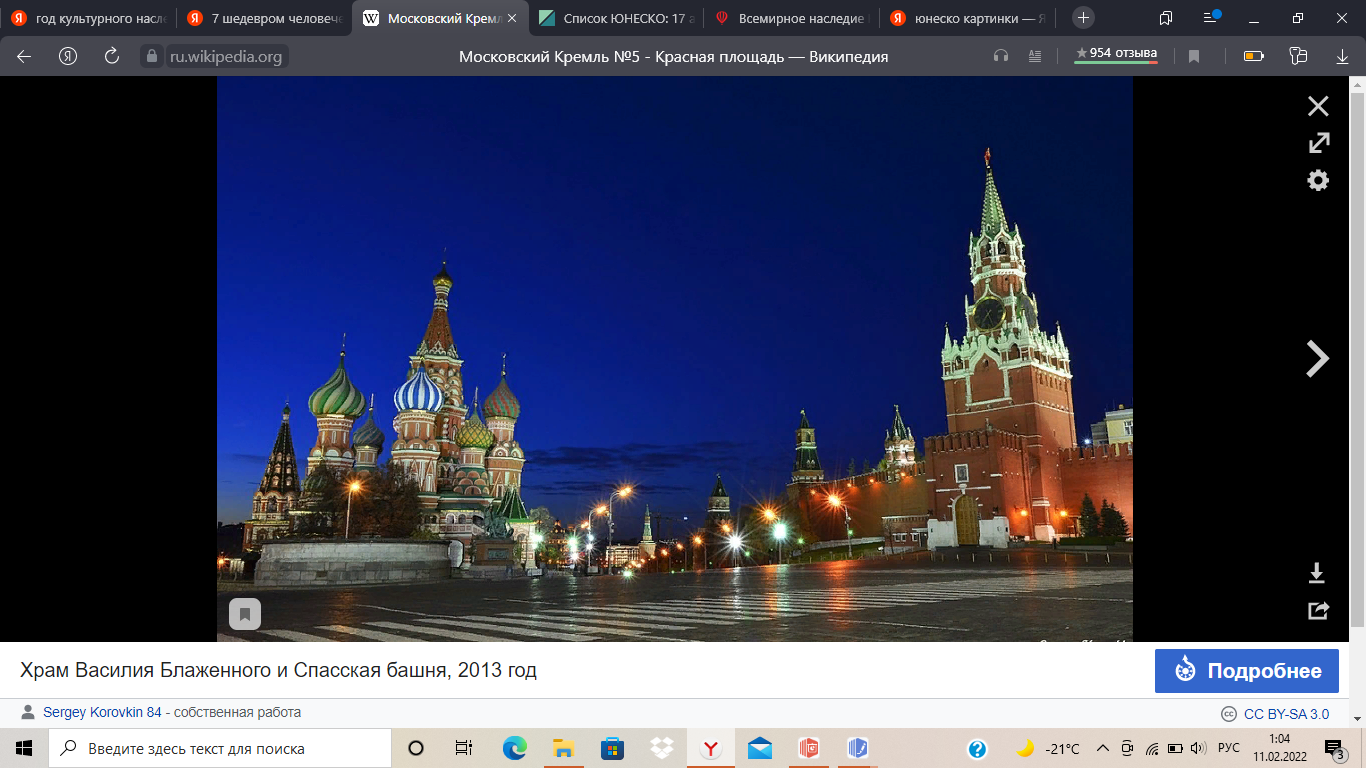    Кра́сная пло́щадь — главная площадь  Москвы, расположена между   Московским Кремлём   (к западу) и   Китай-городом   (на восток). Выходит к берегу   Москвы-реки   через пологий   Васильевский спуск.  Общая длина — ___ метров, ширина — __ метров, площадь — ________м².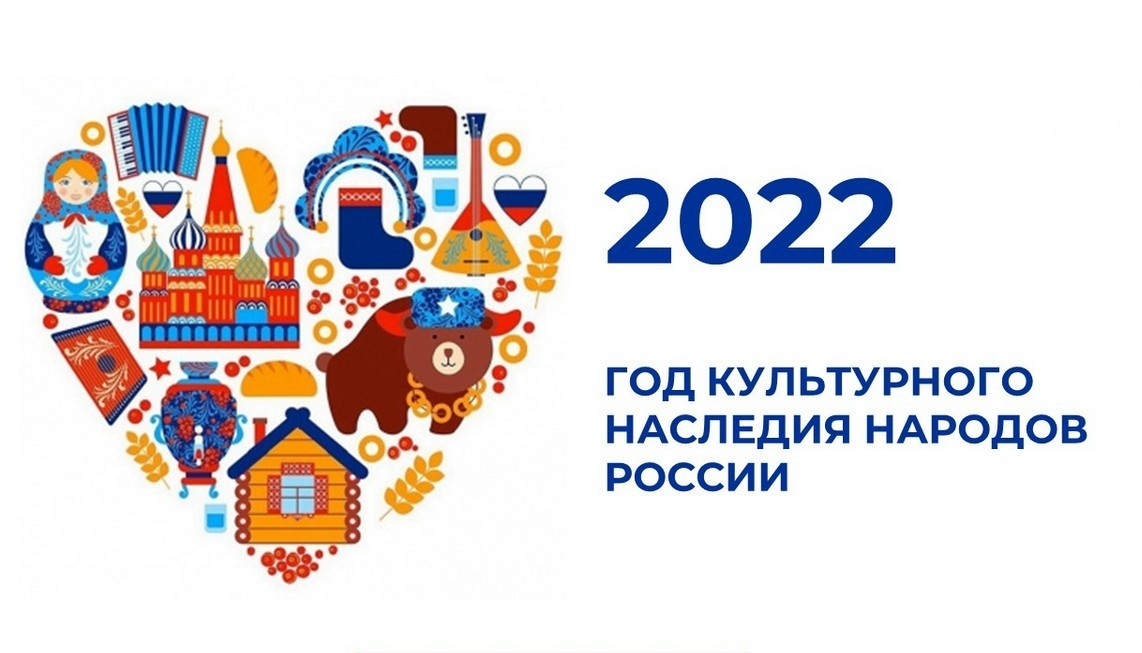 Кижский погост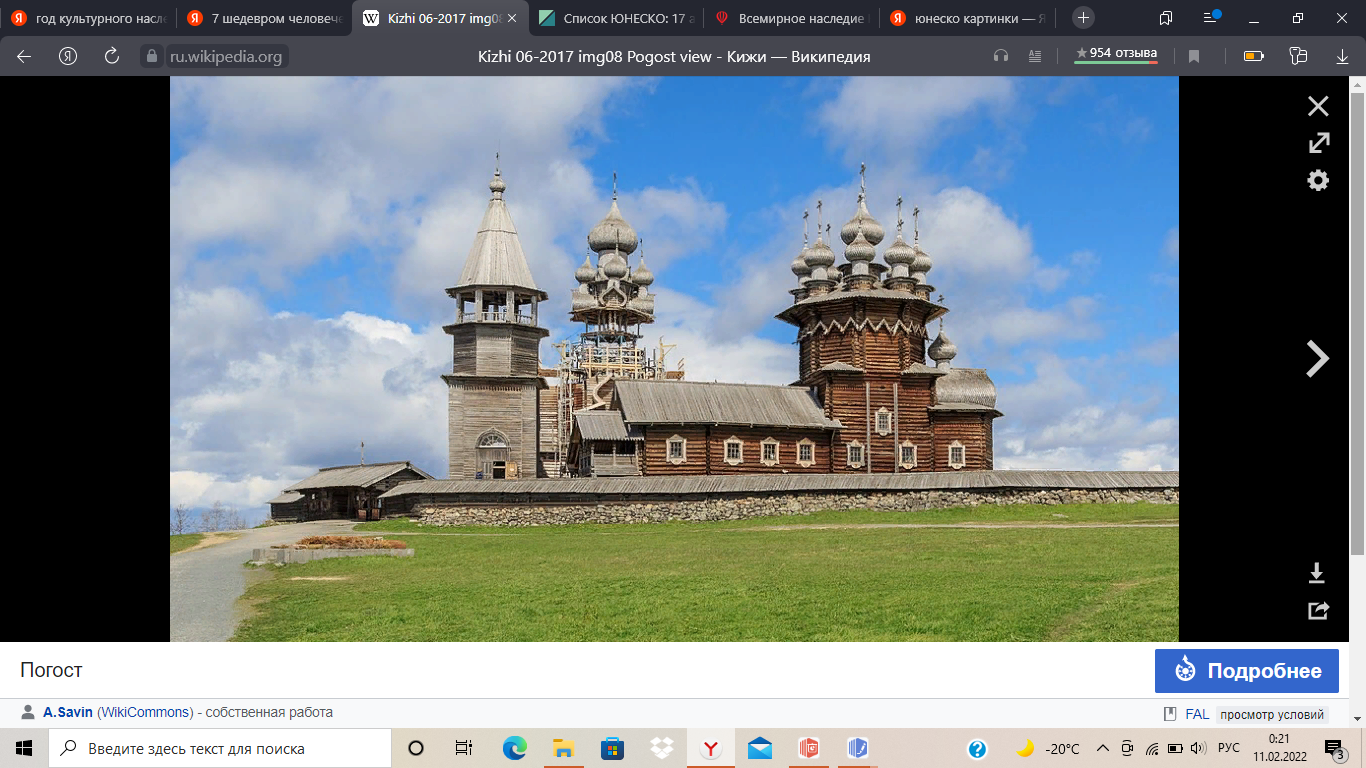    Ки́жский пого́ст - архитектурный ансамбль   в составе   Государственного историко-архитектурного музея «Кижи», расположенный на   острове Кижи   Онежского озера, состоящий из _____ церквей и колокольни _____ - ______ веков, окружённых единой оградой   погостов.  Дата основания _______ .